Title: Определение теплопроводности и испытание на теплостойкость строительных материаловDescription: Московская испытательная лаборатория «ЦНИИПСК КОРТЕСТ» может с помощью современного оборудования провести определение теплопроводности и теплостойкости, заказать выполнение испытания можно в обычном или в ускоренном варианте, а другие детали уточнить у менеджера сайта.Испытания на теплопроводность и теплостойкостьВ Москве очень востребованы испытания на теплопроводность фундаментов, кровли, стен, трубопроводов и других стройматериалов, и для этого есть причина. Измерительная процедура на определение тепловодности строительных материалов необходима и важна для производителя и потребителя исследуемого изделия, так как они смогут дать оценку способности сохранять тепло в зимние периоды и защищать от солнечных лучей в летнее время. Это нужно знать как и при строительстве здания или одного помещения, так и при эксплуатации.Обследование проводится четко по установленной методике в соответствии с ГОСТ и с задействованием современной аппаратуры от зарубежного партнера-производителя. Лаборатория «ЦНИИПСК КОРТЕСТ» проводит испытания на теплостойкость и теплопроводность на образцах различных теплоизоляционных материалов (в т.ч. и сыпучих). Образцы материалов предоставляются производителем или берутся сотрудниками лаборатории на объекте. После испытания на теплостойкость специалисты составляют подробный ответ, где отражают выявленные результаты.Зачем лабораторные испытания?Только в лабораторных условиях можно с большой точностью провести определение теплопроводности образцов строительных материалов. Да, существуют и другие способы измерения данного параметра, например, с помощью формул и расчетов, но добиться приближенных к реальности значений можно лишь в лабораторных условиях.Исследование проводится в соответствии с актуальными нормативными документами. Ее выполняют специалисты нашей лаборатории, которые стали профессионалами своего дела, потому что ежегодно они проходят обучение. По окончанию клиент получит развернутый отчет с подробными данными.Наши преимущества Испытательная лаборатория «ЦНИИПСК КОРТЕСТ» имеет точное оборудование, выпущенное недавно. Фотографии для ознакомления с ним располагаются на сайте.Лаборатория имеет опыт работы с лабораторным испытаниями около 130 лет, поэтому в нашем штате работают только квалифицированные специалисты, которые перенимают знания у своих старших коллег.У испытательной лаборатории «ЦНИИПСК КОРТЕСТ» есть сертификаты аккредитации, которые дают возможность проводить различные исследования: климатических испытания полного цикла, но в ускоренном режиме; испытаний на коррозию с высокой влажностью в атмосфере; исследования в солёной среде; испытания проводятся при высоких (до +300 С°) и критично низких до (-80 С°) температурах и т.д.Если клиент захочет проконсультироваться с сотрудникам лаборатории или уточнить некоторые моменты по услугам, то у нашей лаборатории всегда работает обратная связь. Чтобы связаться с нашим менеджером оставить заявку на сайте или отправить ее по электронной почте или позвонить по указанному номеру телефона. Стоимость испытания на теплопроводностьВ цену данной услуги входят временные затраты на проведение экспертизы, использования при этом профессиональной аппаратуры и количества фактов, подлежащих проверке. Так как основа успешного исхода любого  исследования – это оборудование, то и стоимость любого исследования во многом зависит от применения специальной аппаратуры. Приборы для определения коэффициента теплопроводности строительных материалов могут быть выполнены на основе зондового метода или действовать за счет стационарного теплового потока. Приборы удобны и компактны, поэтому не станут лишним грузом при работе на объекте.Результат испытания на теплопроводность означает количество тепла, которое может провести материал за одну единицу времени.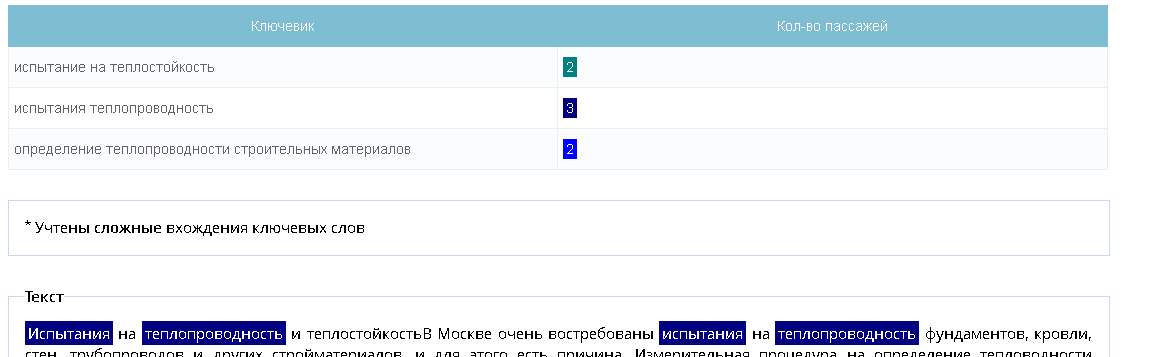 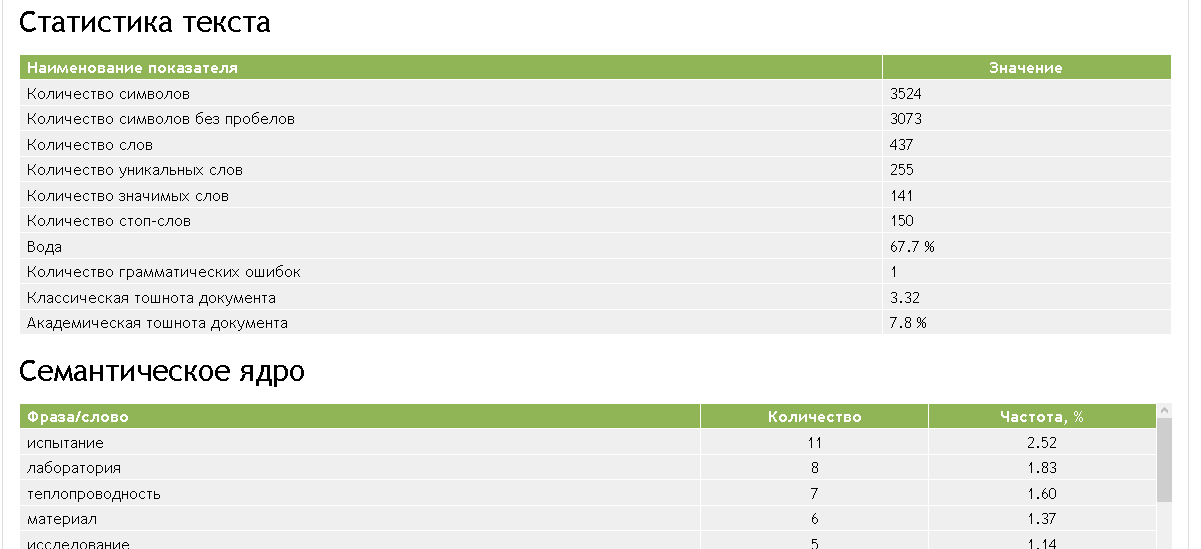 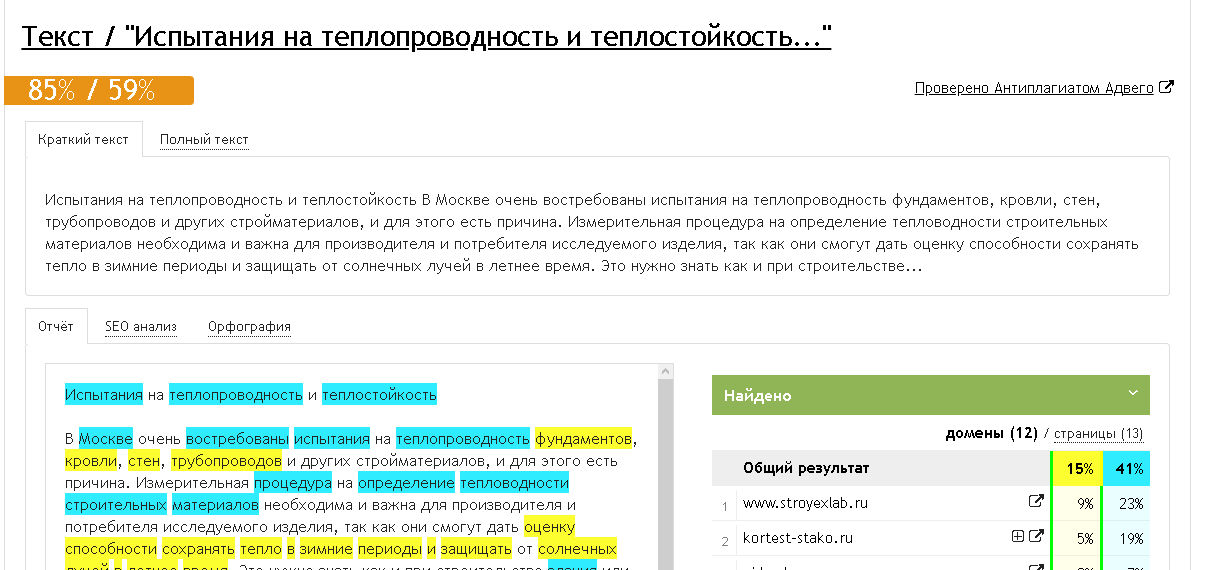 